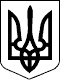                                            Розвадівська сільська радаСтрийського району Львівської області                                    Тридцять шоста  сесія VIII скликання                                                                               Р І Ш Е Н Н Я    06квітня  2023року                         с. Розвадів                                      № проєкт                                                                                                                                                    «Про внесення змін до показників сільського бюджету на 2023 рік»          Керуючись ст. 26 Закону України «Про місцеве самоврядування в Україні», Бюджетним кодексом України, рішенням Розвадівської сільської ради від 15.12.2022 року №1164 «Про сільський бюджет Розвадівської сільської ради на 2023 рік», враховуючи листи військової частини А7077 65-го батальйону 103-ї бригади сил ТрО ЗСУ та центру надання соціальних послуг Миколаївської міської ради, листи головних розпорядників коштів місцевого бюджету та рекомендації постійної комісії сільської ради з питань бюджету, фінансів та планування, соціально-економічного розвитку та регуляторних актів, звернення розпорядників коштів сільського бюджету, Розвадівська сільська рада                                                        ВИРІШИЛА:1. Внести зміни і доповнення до рішення Розвадівської сільської ради від 15.12.2022 року №1164 «Про сільський бюджет Розвадівської сільської ради на 2023 рік», а саме:          У п.1- збільшити видатки сільського бюджету на 2023 рік за рахунок вільних залишків  коштів загального фонду місцевого бюджету, які склалися станом на 01.01.2023 року на суму 471 680,02 грн., з них по загальному фонду в сумі 471 680,02 грн., згідно з додатком 3 до цього рішення;- зменшити видатки спеціального фонду бюджету розвитку та збільшити видатки споживання спеціального фонду сільського бюджету на 2023 рік на суму 80 065,20 грн., згідно з додатком 3 до цього рішення;           -  внести зміни в джерела фінансування сільського бюджету, згідно з додатком 2 до цього рішення.          У п.2          - збільшити бюджетні призначення головним розпорядникам коштів сільського бюджету на 2023 рік у сумі 471 680,02 грн. у розрізі відомчої класифікації видатків, у т.ч. загального фонду на суму 471 680,02 грн., згідно з додатком № 3 до цього рішення.         У п.3           - збільшити на 2023 рік міжбюджетні трансферти у сумі 337 500,00 грн., згідно з додатком 4 до цього рішення.           У п.5.           - внести зміни до розподілу витрат бюджету Розвадівської сільської ради на реалізацію місцевих/регіональних програм, згідно з додатком 6 до цього рішення.          2. Додатки 2,3,4,6 до цього рішення є його невід&apos;ємною частиною.          3. Контроль за виконанням даного рішення покласти на постійну комісію Розвадівської сільської ради з питань фінансів, бюджету, планування, соціально-економічного розвитку, інвестицій, міжнародного співробітництва  та регуляторних актів  (А.М. Зобнів).                Сільський голова	                           	Роман  СИДОР                                           Розвадівська сільська радаСтрийського району Львівської області                                    Тридцять шоста  сесія VIII скликання                                                                               Р І Ш Е Н Н Я     06 квітня  2023 року                         с. Розвадів                                      № проєкт            Про надання  відпусткисільському голові Розвадівської сільської радиВідповідно до Закону України «Про місцеве самоврядування в Україні», ст.21 Закону України «Про службу в органах місцевого самоврядування», ст.ст4,6 Закону України «Про відпустки» від 15.11.1996 року №504/96 ВР, постанови Кабінету Міністрів України від 09.03.2006 року №268 «Про упорядкування структури та умов оплати праці працівників апарату органів виконавчої влади, органів прокуратури, судів та інших органів», згідно графіку надання відпусток, сільська радаВИРІШИЛА:Надати сільському голові Сидору Роману Ярославовичу, частину основної відпустки за період роботи з 12.11.2022 року. по 11.11.2023 року  терміном на 11 календарних днів, з 18 квітня 2023 року, до роботи приступити 01 травня 2023 року.Виплатити сільському голові Сидору Роману Ярославовичу матеріальну допомогу на  оздоровлення в розмірі середньомісячної  заробітної плати.На період відпустки обов’язки сільського голови та право підпису на фінансових документах покласти на секретаря Розвадівської сільської ради Шимко Олександру Василівну.Головному бухгалтеру Розвадівської сільської ради Стрийського району Львівської області здійснити виплату згідно даного рішення.Контроль за виконанням даного рішення покласти на комісію з питань бюджету, планування, соціально-економічного розвитку, інвестицій, міжнародного співробітництва та регуляторних актів (А. Зобнів).Сільський голова                                  Роман  СИДОР                                           Розвадівська сільська радаСтрийського району Львівської області                                    Тридцять шоста  сесія VIII скликання                                                                               Р І Ш Е Н Н Я     06 квітня  2023 року                         с. Розвадів                                      №  проєкт                Про затвердження перспективного плану трансформації мережі закладів загальної середньої освіти Розвадівської сільської ради на 2023-2027 рокиЗ метою гарантування і забезпечення прав здобувачів освіти на вибір відповідного профілю навчання, започаткування та проведення освітньої діяльності комунального ліцею на території Розвадівської сільської територіальної громади та подання пропозицій до плану формування мережі закладів освіти, що забезпечують здобуття повної загальної середньої освіти, керуючись пунктом 30 частини першої статті 26 Закону України «Про місцеве самоврядування в Україні», ст. 32, пунктом 5-2 Розділу X Закону України «Про повну загальну середню освіту», Розвадівська сільська рада  ВИРІШИЛА: 1. Затвердити план трансформації мережі закладів загальної середньої освіти Розвадівської сільської ради, згідно з додатком.2. Контроль за виконанням даного рішення  покласти на постійну комісію з з питань регламенту, соціального захисту населення, охорони здоров’я, освіти, культури та молодіжної політики (молоді та спорту)  (Говикович О.В.).      	Сільський голова	                           	Роман  СИДОР                                           Розвадівська сільська радаСтрийського району Львівської області                                    Тридцять шоста  сесія VIII скликання                                                                               Р І Ш Е Н Н Я     06 квітня  2023 року                         с. Розвадів                                      №  проєкт Про затвердження Програми фінансування окремого 65-го батальйону територіальної оборони в Стрийському районі на 2023 рік.	Розглянувши лист ТВО командира в/ч Ф7077 полковника Володимира Іваницького від 27.02.2023р №18/260 Стрийського району та відповідно до п. 22 ч. 1 ст. 26 Закону України «Про місцеве самоврядування в Україні», Розвадівська сільська рада                                         ВИРІШИЛА:      1. Затвердити Програму фінансування окремого 65-го батальйону територіальної оборони, який дислокується в Стрийському районі, за рахунок коштів місцевого бюджету органу місцевого самоврядування Розвадівської ТГ на 2023 рік ( Програма додається).2. Контроль за виконанням цього рішення покласти на постійну комісію з питань фінансів, бюджету, планування, соціально-економічного розвитку, інвестицій, міжнародного співробітництва та регуляторних актів (Зобнів А.М).   Сільський голова                                                                  Роман СИДОР                                            Розвадівська сільська радаСтрийського району Львівської області                                    Тридцять шоста  сесія VIII скликання                                                                               Р І Ш Е Н Н Я     06 квітня  2023 року                         с. Розвадів                                      №  проєкт                Про затвердження Програми« Розвиток культури на території Розвадівської територіальної громади на 2023 рік»Згідно Європейської Програми Польща-Білорусь-Україна 2014-2020 та  керуючись п.22 ст26 Закону України “Про місцеве самоврядування в Україні”, Розвадівська сільська рада                                                                    В И Р І Ш И Л А:  1. Затвердити Програму  «Розвиток культури на території  Розвадівської територіальної громади на 2023  рік”      (Програма додається)  2.  Контроль за виконанням даного рішення покласти на комісію з питань фінансів, бюджету, планування, соціально-економічного розвитку, інвестицій, міжнародного співробітництва та регуляторних актів (А. Зобнів)    Сільський голова                                                                                      Роман СИДОР.   Програма «Розвиток культури на території                                  Розвадівської територіальної громадина 2023 рік»                                                         с.Розвадів                                                              2023р                                                           ЗМІСТПАСПОРТ Програми «Розвиток культуриу Розвадівській територіальній громаді на 2023 рік»Розділ 1. Загальні положення      Програма «Розвиток культури на 2023 рік» базується на Конституції України, законах України «Про культуру», та передбачає вдосконалення реалізації державної політики у сфері культури, збереження та подальший розвиток культурного потенціалу в громаді, розвиток культурних традицій громади, збереження історичних та культурних цінностей, забезпечення доступності закладів культури для всіх верств населення, створення максимально сприятливих умов для творчого формування особистості, розкриття її здібностей, задоволення духовних і естетичних проблем, відродження народної творчості та популяризації національних звичаїв і обрядів, організацію змістовного дозвілля, масового відпочинку та культурного обслуговування населення. Дана мережа закладів культури є оптимальною і при умові повноцінного функціонування, спроможна забезпечити потреби населення громади у культурному обслуговуванні. Розділ 2. Мета та основні завдання      Основною метою Програми є розвиток туризму шляхом збереження та популяризації місцевої культури та історії Комуни Богухвала та Розвадів  через діяльність , адресовану польській та українській громаді.       Основні завдання: придбання мультимедійного проектора , модульної та переносної сцени , 100 стільців , підготовка книги про культурно-історичну спадщину, кулінарна брошура з рецептами традиційних страв, інформаційна брошура  про місцеві визначні пам’ятки, база проживання, стенд для інформаційних брошур, вкладки на веб-сайтах партнерів та соціальних медіа, промо-відео про історичну та культурну спадщину громади Розвадів, рекламні  гаджети : футболки та кепки із створеним логотипом - 100шт, чотири транскордонні заходи в гміні Богухвала: майстер-класи із ліплення, живопису, розпису скла, малювання яєць, валяння з вовни, майстер-клас з традиційної кухні, включаючи виставку сучасної та старовинної вишивки повсякденного життя, концерти під відкритим небом .Розділ 3. Основні заходи щодо реалізації  програмиПроведення чотирьох транскордонних культурних заходи в гміні Богухвала (майстер-клас із ліплення, живопису, розпису скла, малювання яєць , валяння з вовни, традиційної кухні, включаючи виставку сучасної та старовинної  вишивки повсякденного життя, концерти;Оснащення Центру культури у с.Верині (придбання мультимедійного проектора, модульної сцени , 100 стільців);Здійснення додаткового комплексу заходів: книги про культурно-історичну спадщину, кулінарна брошура з рецептами традиційних страв , інформаційна брошура про місцеві визначні пам’ятки;База проживання;Придбання стенду для інформаційних брошур ;Вкладки на веб-сайтах партнерів та соціальних медіа: буде розміщена інформація про проєкт та місцеві визначні пам’ятки ;Промо-відео про історичну та культурну спадщину громади Розвадів;Рекламні гаджети: футболки та кепки із створеним логотипом.Розділ 4. Фінансування програмиПрограма реалізується на основі Проекту: «Співпраця польсько-української громади з метою популяризації, розвитку та збереження місцевої культури та історії, який став переможцем конкурсу PLBU/.01.01.00-18-1029/20.Основним джерелом фінансування Програми є кошти місцевого бюджету, передбачені на реалізацію її заходів (майстер класи, транспортні перевезення, страхування учасників), відповідно до плану фінансового забезпечення виконання заходів Програми на рік та кошти інших джерел фінансування, які не заборонені чинним законодавством України.Розділ 5. Очікувані результати виконання програмиРеалізація Програми сприяє:підвищенню ролі культури та духовності у суспільному житті;поліпшенню культурного обслуговування населення;покращенню матеріально-технічної бази закладів культури;підвищенню професійного рівня працівників;відродженню народних звичаїв та обрядів;збереженню матеріальної і нематеріальної культурної спадщини;забезпеченню соціального захисту працівників культурної сфери.Розділ 6. Механізм управління   	 Координацію заходів, спрямованих на виконання Програми та методичне забезпечення здійснює Розвадівська  територіальна громада.  	 Безпосереднім виконавцем заходу Програми є Розвадівська сільська рада, Центр ФГНЗЗОК.Заходи до Програми :1.Транскордонна організація співробітництва відповідно до Проекту :PLBU/.01.01.00-18-1029/20                    Сільський голова                                             Роман СИДОР                                            Розвадівська сільська радаСтрийського району Львівської області                                    Тридцять шоста  сесія VIII скликання                                                                               Р І Ш Е Н Н Я     06 квітня  2023 року                         с. Розвадів                                      №  проєкт    Про внесення змін до Програми «Заходи з енергозбереження та енергоефективності ЦФГНМЗЗОК на 2022-2024 роки»  ( зі змінами)        Розглянувши лист директора ЦФГНМЗЗОК Розвадівської с/р» Царя Р.П. №17-01-17/114 від 24.03.2023 та відповідно до ст.26 Закону України «Про місцеве самоврядування в Україні»,  Розвадівська сільська рада ВИРІШИЛА:         1.  Затвердити зміни до Програми «Заходи з енергозбереження та енергоефективності ЦФГНМЗЗОК на 2022-2024 р.р.» зі змінами, а саме в додаток 1:-пункт 3 - придбання вікон для Розвадівського ЗЗСО І-ІІІ ст., замінити суму з 154 000,00 грн, на суму 182 600,00  грн.    2. Контроль за виконанням цього рішення покласти на постійну комісію сільської ради з питань фінансів, бюджету, планування, соціально-економічного розвитку, інвестицій, міжнародного співробітництва та регуляторних актів (А.Зобнів).              Сільський голова                                                         Роман СИДОРЗАТВЕРДЖЕНО :                                                                Рішенням 36-ї  сесіїРозвадівської сільської ради від  06.04.2023 року № проєкт Сільський голова                   Роман СИДОРПрограма«Заходи з енергозбереження та енергоефективності ЦФГНМЗЗОК на 2022-2024 роки» (зі змінами)                                с.Розвадів Паспорт ПрограмиІ. Загальні положення	Програма «Заходи з енергозбереження та енергоефективності ЦФГНМЗЗОК на 2022 -2024 роки » (далі - Програма) розроблена відповідно до Закону України «Про місцеве самоврядування в Україні», Закону України «Про енергозбереження», Закону України «Про альтернативні види палива», Закону України «Про енергетичну ефективність будівель», Постанови Кабінету Міністрів України від 1 березня 2010 року № 243 «Про затвердження Державної цільової економічної програми енергоефективності і розвитку сфери виробництва енергоносіїв з відновлюваних джерел енергії та альтернативних видів палива на 2010-2020 роки», враховуючи розпорядження Кабінету Міністрів України № 605-р від 18 серпня 2017 року «Про схвалення Енергетичної стратегії України на період до 2035 року «Безпека, енергоефективність, конкурентоспроможність» та Наказу Національного агентства України з питань забезпечення ефективного використання енергетичних ресурсів від 17.03.2009 року № 33 «Методика розроблення галузевих, регіональних програм енергоефективності та програм зменшення споживання енергоресурсів бюджетними установами шляхом їх раціонального використання» і спрямована на забезпечення ефективного використання паливно-енергетичних ресурсів в усіх галузях економіки громади, поліпшення ефективності використання паливно-енергетичних ресурсів установ, що фінансуються з бюджету Розвадівської територіальної громади. 	Зростання цін на газ, електроенергію, вугілля та інші види палива спонукають шукати нові підходи для зменшення споживання енергоресурсів.Фінансування заходів Програми здійснюватиметься на основі коштів місцевого бюджету, власних коштів суб’єктів господарювання, населення, інвестиційних коштів та коштів з інших позабюджетних джерел, не заборонених законодавством.	За необхідності до Програми можуть бути внесені зміни та доповнення. ІІ. Визначення проблем, на розв’язання яких спрямована Програма	За останні роки для України питання підвищення енергоефективності, реалізації політики енергоспоживання, підвищення ефективності функціонування енергетики в цілому набули особливої актуальності і безпосередньо пов’язані з енергобезпекою країни. 	Саме тому енергозбереження на державному рівні визнано одним із пріоритетів економічної політики держави. В умовах залежності економіки України від імпорту паливно-енергетичних ресурсів і тенденції зростання цін на енергоносії їх ефективне використання стало нагальною потребою. 	Найважливішим проблемним напрямком Програми, який потребує першочергової уваги в питанні підвищення рівня енергозбереження є сектор бюджетних закладів Розвадівської сільської територіальної громади: дошкільні навчальні заклади, загальноосвітні навчальні заклади, заклади культури. Оскільки утримання цих закладів цілковито покладається на бюджет громади, економити спожиті енергоресурси без втрат в якості комфортних умов є першочерговим завданням.	Якщо проаналізувати щорічні витрати бюджету на оплату послуг за 2020-2021 роки, то наочно видно суттєве збільшення витрат, що зумовлене підвищенням тарифів, при майже сталому обсязі спожитих енергоресурсів.    Проведення комплексних енергомодернізаційних заходів у будівлях соціальної сфери має великий економічний потенціал, оскільки вартість енергоресурсів має стійку тенденцію до зростання.	Втрати теплової енергії однієї будівлі, а також потенціал енергозбереження сьогодні має такий розподіл:- зовнішні стіни – 40% (потенціал економії – 70%);- вікна, двері – 25% (потенціал економії – 50%);- дах, підлога – 8% (потенціал економії – 50%);- інше, 27%;	З вищезазначеного слідує, що створення комфортних умов в закладах бюджетної сфери, мінімізація витрат на оплату енергоносіїв є економічно обґрунтованим.	З огляду на це, головною проблемою, на вирішення якої направлена дана Програма, є високий рівень витрат енергоресурсів та коштів на їх забезпечення в будівлях закладів освіти і культури Розвадівської сільської ради.ІІІ. Мета Програми	Метою програми є:- скорочення споживання природного газу в закладах освіти і культури за рахунок проведення заходів з комплексної термомодернізації (утеплення фасадів та даху, заміни дверей та вікон на металопластикові);- відносне скорочення видатків на використання паливно-енергетичних ресурсів;- створення системи  моніторингу та контролю за ефективним використанням паливно-енергетичних ресурсів на території громади;- скорочення викидів СО2 та зниження рівня забруднення навколишнього природного середовища;- визначення реальних джерел фінансування і розробка проєктів з енергозбереження та підвищення енергоефективності.ІV. Шляхи розв’язання проблем	Визначення шляхів розв’язання проблем енергозбереження закладів освіти і культури Розвадівської сільської ради базується на принципах системності, комплексності, технічної та економічної спроможності.	Проблемні питання планується розв’язати шляхом:- розвитку та вдосконалення системи енергетичного менеджменту;- здійснення постійного моніторингу та аудиту споживання енергоносіїв у бюджетній сфері;- створення сприятливих умов для впровадження проєктів енергозберігання з метою їх реалізації;- зменшення втрат теплової енергії за рахунок проведення заходів з комплексної термомодернізації:утеплення фасадів та дахів;капітальний та поточний ремонт дахів;заміна старих дерев’яних віконних блоків на нові металопластикові;заміна старих дверей на нові металопластикові згідно додатку 1 до програми.V. Очікуванні результати Програми	У результаті реалізації Програми очікується:- зменшення обсягів енергоспоживання бюджетними закладами;- зменшення використання природного газу, шляхом проведення заходів з комплексної термомодернізації; - зменшення викидів СО2;- економія коштів бюджету;- підвищення комфортності умов перебування в бюджетних закладах; VI. Строки та етапи виконання Програми	Відповідно до конкретних економічних умов Програма охоплює період 2022 року і є продовженням реалізації найбільш ефективних заходів з енергозбереження, використання власного та залучення зовнішнього інвестиційного капіталу.VII. Фінансове забезпечення Програми	Фінансування заходів Програми прогнозується за рахунок коштів  бюджету громади в межах наявного ресурсу, державного фонду енергоефективності, інвестиційних ресурсів, суб’єктів господарювання усіх форм власності, інших джерел фінансування, не заборонених чинним законодавством.	Конкретні заходи та обсяги фінансування визначаються відповідно до рішення сільської ради, виходячи з наявного фінансового ресурсу, з урахуванням наявності розробленої та затвердженої в установленому порядку проектно-кошторисної документації.VIII. Контроль за виконанням Програми	Контроль за виконанням програми здійснює постійна комісія з питань фінансів, бюджету, планування соціально економічного розвитку. Підсумки виконання заходів, передбачених Програмою   розглядаються на сесії сільської ради та на загальних зборах громади. Контроль за використанням бюджетних коштів, спрямованих на забезпечення виконання Програми, здійснюється в порядку встановленому бюджетним законодавством.                    Секретар ради                                              Олександра ШИМКОДодаток 1 до програми «Заходи з енергозбереженнята енергоефективності ЦФГНМЗЗОК на 2022-2024 роки» Перелік енергозберігаючих заходів (підвищення енергоефективності)Центру фінансово-господарського та навчально-методичного забезпечення закладів освіти і культури Розвадівської сільської ради Стрийського району Львівської області на 2022 -2024 роки.                  Секретар ради                                      Олександра ШИМКО                                           Розвадівська сільська радаСтрийського району Львівської області                                    Тридцять шоста  сесія VIII скликання                                                                               Р І Ш Е Н Н Я     06 квітня  2023 року                         с. Розвадів                                      №  проєкт           Про внесення змін до «Програми виплати компенсації фізичним особам,які надають соціальні послуги з догляду на непрофесійній	основі Розвадівської сільської ради на 2023-2024 роки»Розглянувши зміни до «Програми виплати компенсації фізичним особам, які надають соціальні послуги з догляду на непрофесійній основі Розвадівської сільської ради на 2022-2023 роки», Розвадівська сільська радаВИРІШИЛА:1. Затвердити  зміни до  «Програми виплати компенсації фізичним особам, які надають соціальні послуги з догляду на непрофесійній основі Розвадівської сільської ради на 2023-2024 роки»:- у паспорті «Програми виплати компенсації фізичним особам, які надають соціальні послуги з догляду на непрофесійній основі Розвадівської сільської ради на 2023-2024 роки» у п. 8 Загальний обсяг фінансових ресурсів необхідних для реалізації програми  замінити суму 20 000,00 грн. на суму 31 135,65 грн.2. Контроль за виконанням даного рішення покласти на комісію з питань бюджету, планування, соціально-економічного розвитку, інвестицій, міжнародного співробітництва та регуляторних актів (А. Зобнів).                 Сільський  голова				Роман СИДОРЗатверджено                                                                                                                                                                                                        Рішення 36-ї   сесії  № проєкт        від  06.04.2023 року              Розвадівської сільської ради                                                                        Сільський голова                             Роман СИДОРПрограма виплати компенсації фізичним  особам, які  надають  соціальні послуги з догляду  на непрофесійній  основі  Розвадівської сільської  ради на 2023-2024 роки2023 рікПАСПОРТ Програми виплати компенсації фізичним  особам ,які  надають  соціальні послуги з догляду  на непрофесійній  основі  Розвадівської сільської  ради  на 2023 – 2024 роки                                                     Паспорт  ПрограмиПримітка: обсяги фінансових ресурсів можуть коригуватись.  Мета та основні завдання ПрограмиПрограма розроблена навиконання ЗаконуУкраїни «Про соціальні послуги», постанови Кабінету Міністрів України від 23.09.2020 року № 859 «Деякі питання призначення і виплати компенсації фізичним особам, які надають соціальні послуги з догляду на непрофесійній основі» і спрямована  на  посилення соціального захисту населення, відтворення життєдіяльності, соціальної адаптації  та  повернення  до  повноцінного життя окремих осіб, що проживають на території  Розвадівської сільської ради і які перебувають у складних життєвих обставинах та потребують сторонньої допомоги.З кожним роком збільшується кількість людей, які потребують сторонньої допомоги. Ця необхідність пов’язана зі старінням населення, хворобами, які спричиняють інвалідність, втрату людиною працездатності та можливості до самообслуговування. Станом  на  01.12.2021  року натериторії   сільської ради  проживає майже 319  осіб з інвалідністю. Погіршується стан здоров’я та відповідно здатність до самообслуговування людей похилого віку, особливо тих, які проживають далеко від родичів і неперебувають на обліку в територіальному центрі соціального  обслуговування (надання соціальних послуг).Основним  завданням  Програми  є:Соціальний захист та соціальна підтримка осіб, які потребують сторонньої допомоги  шляхом надання якісних соціальних послуг, прямованих на підтримку життєдіяльності;Попередження виникнення  складних  життєвих  обставин;Створення умов для самостійного розв’язання існуючих життєвих проблем.Основні напрямки реалізаціїРеалізація  заходів  Програми  здійснюється  шляхом  виплати компенсації фізичним особам, які надають соціальні послуги в розмірах, визначених рішенням сесії Розвадіської сільської ради у відповідності з вимогами діючого законодавства.Компенсація  призначається  фізичній особі, яка надає соціальні послуги з догляду без провадження підприємницької діяльності на непрофесійній основі, без проходження навчання та дотримання державних стандартів соціальних послуг, особам із числа членів своєї сім’ї, які спільно проживають (крім осіб, що обслуговуються соціальними службами). Призначення компенсації здійснюється районним відділом соціального захисту населення Стрийської міської ради в порядку, встановленому діючим законодавством.Розмір компенсації відповідно достатті 13 ЗаконуУкраїни «Про соціальні послуги» обчислюється як різниця між прожитковим мінімумом на одну особу в розрахунку на місяць, установленим законом на 1 січн якалендарного року, в якому надаються соціальні послуги з догляду на непрофесійній основі, та середньомісячним сукупним доходом фізичної особи, яка надає соціальні послуги.Перерахування коштів здійснюється з бюджету Розвадівської сільської  ради  розпоряднику (Стрийському управлінню соціального захисту населення),  визначених  рішенням сесії Розвадівської сільської  ради  в  межах  бюджетних  призначень на поточний рік.Розпорядник коштів:Організовує систематизацію та зберігання інформації про осіб, які надають соціальні послуги, забезпечує її автоматизоване використання;Формує на кожну особу, яка надає соціальні послуги, персональну справу;Здійснює перерахування компенсаційних виплат щомісячно на розрахункові рахунки осіб,  які надають соціальні послуги.Головний розпорядник коштів до 10-го числа кожного місяця формує та подає фінансовому відділу Розвадівської  сільської ради (далі – фінансовий відділ)  потребу в коштах на фінансування компенсаційних виплат в поточному місяці за надані соціальні послуги.Фінансове забезпеченняФінансове забезпечення здійснюється за рахунок коштів бюджету Розвадівської сільської ради в межах видатків, затверджених рішенням сесії Розвадівської сільської ради про бюджет Розвадівської сільської ради  на поточний рік.Контроль за виконанням Програми Головний розпорядник коштів щомісячно аналізує стан виконання Програми та при необхідності ініціює внесення змін до неї з метою більш ефективного використання бюджетних коштів. Контроль за виконанням Програми покладається на начальника фінансового відділу Розвадівської сільської ради.Очікувані результатиВиконання Програми дасть змогу посилити соціальний захист людей, які потребують сторонньої допомоги, сприятиме покращанню умов їх проживання, врахуванню індивідуальних життєвих потреб людей, що потрапили у складні життєві обставини і потребують соціальних послуг та забезпеченню безпеки та якості їх життя.Секретар ради                                                                   Олександра ШИМКО                                           Розвадівська сільська радаСтрийського району Львівської області                                    Тридцять шоста  сесія VIII скликання                                                                               Р І Ш Е Н Н Я     06 квітня  2023 року                         с. Розвадів                                      №  проєктПро внесення змін в Освітню Програму Розвадівської дитячо-юнацької спортивної школи  Розвадівської сільської ради Стрийського району Львівської області на 2022/2025 н.р  зі змінами        Розглянувши лист директора ЦФГНМЗЗОК Розвадівської с/р» Царя Р.П. №17-01-17/113 від 24.03.2023 та відповідно до ст.26 Закону України «Про місцеве самоврядування в Україні»,  Розвадівська сільська рада ВИРІШИЛА:         1.  Затвердити внесені зміни в Освітню Програму Розвадівської дитячо-юнацької спортивної школи  Розвадівської сільської ради Стрийського району Львівської області на 2022/2025 н.р  зі змінами:а саме в IVрозділ Фінансове забезпечення виконання Програми на 2023 рік додати рядок 9 - Видатки за участь в турнірі  в сумі 50 000,00 тис.грн.    2. Контроль за виконанням цього рішення покласти на постійну комісію сільської ради з питань фінансів, бюджету, планування, соціально-економічного розвитку, інвестицій, міжнародного співробітництва та регуляторних актів (А.Зобнів).              Сільський голова                                                         Роман СИДОРЗАТВЕРДЖЕНО :                                                                Рішенням 36-ї  сесіїРозвадівської сільської ради від  06.04.2023 року №Сільський голова                   Роман СИДОРОСВІТНЯ ПРОГРАМАРозвадівськоїдитячо-юнацької спортивної школи Розвадівської сільської радиСтрийського району Львівської областіна 2022/2025 н.р. зі змінамис. Розвадів – 2022І. Пояснювальна запискаОсвітня програма «Розвадівської дитячо-юнацької спортивної школи» Розвадівської сільської ради Стрийського району Львівської області на 2022/2025 н.р. розроблена на основі «Типової освітньої програми закладу позашкільної освіти», затвердженої наказом МОН України від 05.01.2021 №17 «Про затвердження Типової освітньої програми для закладів позашкільної освіти», «Положення про дитячо-юнацьку спортивну школу», затвердженого Постановою Кабінету міністрів України від 05.11.2008 р. № 993 (зі змінами).Розвадівська дитячо-юнацька спортивна школа Розвадівської сільської ради Стрийського району Львівської області (далі – ДЮСШ) – заклад спеціалізованої позашкільної освіти, головною задачею якого є початкова фізична підготовка та відбір талановитих спортсменів для передачі у вищі дитячо-спортивні заклади, який забезпечує розвиток здібностей вихованців у обраному виді спорту, що в установленому порядку визнані в Україні, створює необхідні умови для гармонійного виховання, фізичного розвитку, повноцінного оздоровлення, змістовного відпочинку і дозвілля дітей та молоді, самореалізації, набуття навичок здорового способу життя, підготовки спортсменів для резервного спорту.Спортивна освіта передбачає засвоєння освітньої програми з відповідного виду спорту з метою набуття комплексу професійних компетентностей у галузі фізичної культури і спорту, формування та розвитку індивідуальних здібностей особи, поглибленого оволодіння спеціалізацією в обраному виді спорту та здобувається одночасно з середньою, професійною (професійно-технічною), фаховою передвищою чи вищою освітою.Навчально-тренувальна та спортивна робота ДЮСШ проводиться за навчальними програмами з видів спорту, що затверджуються Мінмолодьспортом.Основними формами навчально-тренувальної роботи є групові навчально-тренувальні заняття, тренування за індивідуальними планами, виховні заходи, медико-відновні заходи, навчально-тренувальні збори, практика суддівства спортивних змагань.Основною формою спортивної роботи є участь вихованців у спортивних змаганнях різного рівня.Навчальний рік у спортивній школі починається з 1 вересня.Річний навчальний план для кожної групи розраховується окремо. У межах зазначеного плану передбачається проведення протягом шести тижнів навчально-тренувальних занять в умовах спортивно-оздоровчого табору або за індивідуальними планами вихованців на період їх активного відпочинку.Тривалість навчальної години в спортивній школі становить 2 години.Освітня програма ДЮСШ – це єдиний комплекс освітніх компонентів, спланованих і організованих спеціалізованим закладом позашкільної освіти для досягнення вихованцями-здобувачами освіти результатів освіти (набуття компетентностей).Метою освітнього процесу в ДЮСШ є розвиток здібностей дітей і молоді у сфері фізичної культури та спорту, здобуття ними первинних професійних знань і навичок, необхідних для їх соціалізації, подальшої самореалізації або професійної діяльності.Освітній процес в ДЮСШ – це система науково-методичних і педагогічних заходів, спрямованих на розвиток особистості через формування та застосування її компетентностей.Освітня програма розроблена з урахуванням особливостей соціально-економічного розвитку громади, традицій з вибору видів спорту, матеріально-технічної бази, інтересів вихованців, потреб сім'ї, запитів інших закладів освіти. Вона передбачає освітні компоненти для вільного вибору здобувача освіти та їх батьків.Освітня програма відповідає таким вимогам:актуальність - відповідає запитам сьогоднішнього рівня суспільного життя та орієнтованість на ефективне вирішення проблем у майбутньому;прогностичність - відображає в цілях та планованих діях не тільки сьогоднішній стан освіти, а й скерованість на майбутнє;раціональність - визначає такі цілі та засоби досягнення результатів, які в конкретних умовах регіону, закладу спеціалізованої позашкільної освіти та з урахуванням наявних ресурсів дозволяють досягнути максимальної ефективності;реалістичність - відповідність поставленої мети запропонованим для її досягнення засобам;цілісність - забезпечує погодження та повноту, взаємодію та послідовність дій для реалізації мети;контрольованість - забезпечує прогнозування результатів та способів перевірки кінцевих і проміжних результатів;варіативність - пропонує різні шляхи досягнення результату;інтегрованість - поєднує різні галузі знань у єдине ціле.Структура освітньої програми ДЮСШ розглядається як сукупність освітніх програм різного рівня навчання (початкового ПП-1, базового ПП-2, спеціалізованого ПП-3).Спрямованість освітньої програми відповідає призначенню закладу спеціалізованої позашкільної освіти.Освітня програма повинна задовольнити освітні потреби мешканців громади в сфері фізичної культури та спорту.II. Вимоги до здобувачів позашкільної освіти в ДЮСШДо спортивної школи приймаються всі особи, що бажають займатися фізичною культурою і спортом, які виконали нормативи з загальнофізичної та/або фізичної підготовки, встановлені навчальними програмами з видів спорту, та не мають медичних протипоказань.Зарахування до спортивної школи здійснюється на підставі заяви батьків або осіб, що їх замінюють, медичної довідки про стан здоров'я та відсутність медичних протипоказань для занять спортом з медичного закладу.Мінімальний вік дитини, що підлягає зарахуванню до спортивної школи, залежить від специфіки виду спорту.Списки вихованців груп відділень з видів спорту затверджуються директором ДЮСШ до 1 вересня. Протягом навчального року у зазначені списки у разі потреби можуть вноситися в установленому порядку зміни.Режим роботи спортивної школи визначається розкладом занять, що затверджується на навчальний рік директором ДЮСШ. У період канікул в загальноосвітніх школах спортивна школа працює за окремим розкладом та планом, який затверджується директором ДЮСШ.Переведення вихованців спортивної школи відповідно з групи ПП-1 (віком до 
8 років) до групи ПП-2 (віком від 8-12 років) та групи ПП-3 (віком від 12-18 років) здійснюється після виконання ними встановлених вимог, зазначених у навчальних програмах з видів спорту.Вихованці ДЮСШ мають право на:• добровільний вибір виду спорту;• проходження підготовки відповідно до навчальної програми з видів спорту під керівництвом тренера;• безпечні та нешкідливі умови для навчання;• користування матеріально-технічною, спортивною базою та за наявності - оздоровчою базою спортивної школи;• одержання в установленому порядку спортивного інвентарю індивідуального користування виходячи з фінансових можливостей спортивної школи;• забезпечення в установленому порядку виходячи з фінансових можливостей спортивної школи спортивним одягом та спортивним взуттям.Вихованці спортивної школи зобов'язані:• Поєднувати заняття в спортивній школі з навчанням у ЗЗСО та інших навчальних закладах;• Виконувати навчальні програми з метою досягнення запланованих спортивних результатів;• Підвищувати свою спортивну майстерність та загальний культурний рівень;• Додержуватися здорового способу життя, норм морально-етичної поведінки, установленого спортивного режиму та правил особистої гігієни;• Брати участь у змаганнях, передбачених індивідуальними і календарними планами;• Додержуватися вимог медичного контролю, проходити медичне обстеження.III. Перелік освітніх компонентів3.1. Ресурсне забезпечення освітньої програмиВнутрішня система забезпечення якості освіти спрямована на вдосконалення всіх напрямків діяльності ДЮСШ і розроблена для реалізації таких цілей:формування спільного та кращого розуміння якості освіти та освітньої діяльності ДЮСШ.створення можливостей для забезпечення і постійного підвищення якості позашкільної освіти та освітньої діяльності.отримання об'єктивної інформації щодо якості освітньої діяльності ДЮСШ.побудова основи для самоаналізу, самооцінювання та зовнішнього оцінювання роботи ДЮСШ.Ресурсне забезпечення освітньої програми складається з наступних компонентів:кадрового забезпечення освітньої діяльності;матеріально-технічного забезпечення освітньої діяльності;психолого-педагогічного забезпечення освітньої діяльності.Кадрове забезпечення освітньої діяльностіВідомості про керівників ДЮСШ:Демко Назар Богданович – в.о. директора Розвадівської дитячо-юнацької спортивної школи Розвадівської сільської ради Стрийського району Львівської областіІнформація про педагогічний колектив:Всього – 3-є чоловік,з них: тренерів – 3-є чоловік.Матеріально-технічне забезпечення освітньої діяльностіЮридична адреса ДЮСШ: Україна, 81634, Львівська область, Стрийський район, село Розвадів, вулиця Біласа і Данилишина, 18А.Фактична адреса ДЮСШ: Україна, 81646, Львівська область, Стрийський район, село Київець, вулиця Чорновола, 1.Приміщення та спортивні зали відповідають державним санітарно-гігієнічним вимогам до утримання закладів освіти. В наявності обладнання, необхідне для забезпечення освітнього процесу до типу та профілю закладу позашкільної освіти.Для перевезення учасників ДЮСШ до місця змагань здійснюється школяриком ЦФГНМЗЗОК.Показники ефективності реалізації: відповідність вимогам Закону України «Про освіту» щодо прозорості та інформаційної відкритості ДЮСШ.Психолого-педагогічне забезпечення освітньої діяльності:Створення сприятливих психологічних умов для адаптації до занять видами спорту в ДЮСШ;Забезпечення сприятливих психологічних умов для адаптації під час переходу з етапу на етап навчання;Визначення потенційних можливостей вихованців до навчання;Здійснення психолого-педагогічного моніторингу навчальних досягнень вихованців.3.2. Управління реалізацією освітньої програмиПоказники оцінки діяльності тренерів по реалізації освітньої програми:3.3. Характеристика та перелік видів спорту ДЮСШ:ФутболВільна боротьбаКаратеТенісВолейболБаскетболIV.Фінансове забезпечення виконання Програми на 2023 рікФінансування Програми на 2023 рік може бути змінено у зв’язку із внесеними змінами до бюджету Розвадівської сільської ради                                           Розвадівська сільська радаСтрийського району Львівської області                                    Тридцять шоста  сесія VIII скликання                                                                               Р І Ш Е Н Н Я     06 квітня  2023 року                         с. Розвадів                                      №  проєкт               Про надання одноразової матеріальноїдопомоги  на лікування жителям Розвадівської сільської ради	        Розглянувши заяви  жителів  Розвадівської сільської ради: беручи до уваги подані заяви, довідки від лікаря, керуючись ст.ст.34,64 Закону України «Про місцеве самоврядування в Україні», «Програми соціального захисту вразливих категорій населення Розвадівської сільської ради Стрийського району Львівської області  на 2022-2023 роки» зі змінами, затвердженої рішенням 31-ї сесії Розвадівської сільської ради №1136 від 06.12.2022р, сесія Розвадівської сільської радиВИРІШИЛА:1. Надати одноразову матеріальну  допомогу на лікування жителям  Розвадівської сільської ради згідно додатку 1    2. Головному бухгалтеру Розвадівської сільської ради провести виплату.    3. Контроль за виконанням даного рішення  покласти на постійну комісію з з питань регламенту, соціального захисту населення, охорони здоров’я, освіти, культури та молодіжної політики (молоді та спорту)  (Говикович О.В.).Сільський голова                                  Роман  СИДОР                                                                                                                                            Додаток 1                                                                                                                          до рішення 36-ї сесії №                                                                                                                           від 06.04.2023р.                                                                                                                         Розвадівської сільської ради                          Секретар  ради                                                             Олександра ШИМКО                                           Розвадівська сільська радаСтрийського району Львівської області                                    Тридцять шоста  сесія VIII скликання                                                                               Р І Ш Е Н Н Я     06 квітня  2023 року                         с. Розвадів                                      №  проєкт Про надання одноразової матеріальноїдопомоги  військовослужбовцю Розвадівської сільської ради	        Розглянувши заяву  жителя Розвадівської сільської ради: беручи до уваги подану заяву, довідки, виписки, керуючись ст.ст.34,64 Закону України «Про місцеве самоврядування в Україні», «Програми соціального захисту вразливих категорій населення Розвадівської сільської ради Стрийського району Львівської області  на 2022-2023 роки» зі змінами, затвердженої рішенням 31-ї сесії Розвадівської сільської ради №1136 від 06.12.2022р, сесія Розвадівської сільської радиВИРІШИЛА:Надати одноразову матеріальну  допомогу, жителю  Розвадівської сільської ради, який                отримав поранення в зоні бойових дій  :Шимко Роман Вікторович, с.Верин вул. Коновальця,35 – 10000,00грн (Десять тисяч гривень)    2. Головному бухгалтеру Розвадівської сільської ради провести виплату.    3.Контроль за виконанням даного рішення  покласти на постійну комісію з питань фінансів,    бюджету, планування, соціально-економічного розвитку, інвестицій, міжнародного співробітництва та регуляторних актів (Зобнів А.М.)Сільський голова                                  Роман  СИДОР                                           Розвадівська сільська радаСтрийського району Львівської області                                    Тридцять шоста  сесія VIII скликання                                                                               Р І Ш Е Н Н Я     06 квітня  2023 року                         с. Розвадів                                      №  проєкт Про надання одноразової матеріальноїдопомоги  на поховання жителям Розвадівської сільської ради	        Розглянувши заяви  жителів  Розвадівської сільської ради: беручи до уваги подані заяви, довідки, копії свідоцтва про смерть,, керуючись ст.ст.34,64 Закону України «Про місцеве самоврядування в Україні», «Програми соціального захисту вразливих категорій населення Розвадівської сільської ради Стрийського району Львівської області  на 2022-2023 роки» зі змінами, затвердженої рішенням 31-ї сесії Розвадівської сільської ради №1136 від 06.12.2022р, сесія Розвадівської сільської радиВИРІШИЛА:- Василів Євген Іванович, с.Верин вул. Загуменна,105 – 3000,00 тис.грн (Три тисячі гривень)- Братців Наталія Ярославівна, с.Пісочна вул. Спортивна,6– 3000,00 тис.грн (Три тисячі гривень)- Огоновський Микола Миколайович, с.Розвадів вул. Біласа і Данилишина,229 – 3000,00 тис. грн (Три тисячі гривень)    2. Головному бухгалтеру Розвадівської сільської ради провести виплату.    3. Контроль за виконанням даного рішення  покласти на постійну комісію з з питань регламенту, соціального захисту населення, охорони здоров’я, освіти, культури та молодіжної політики (молоді та спорту)  (Говикович О.В.).Сільський голова                                  Роман  СИДОР                                           Розвадівська сільська радаСтрийського району Львівської області                                    Тридцять шоста  сесія VIII скликання                                                                               Р І Ш Е Н Н Я     06 квітня  2023 року                         с. Розвадів                                      №  проєкт               Про надання одноразової матеріальної допомогиучасникам ліквідації аварії на Чорнобильській АЕС             Розглянувши заяви жителів Розвадівської сільської ради про надання одноразової матеріальної допомоги як  потерпілим так і учасникам ліквідації аварії на Чорнобильській АЕС, беручи до уваги подані заяви,  керуючись ст.ст.34,64 Закону України «Про місцеве самоврядування в Україні», Програмою соціального захисту вразливих категорій населення Розвадівської сільської ради Стрийського району Львівської області  на 2022-2023 роки» зі змінами, затвердженої рішенням 31-ї сесії Розвадівської сільської ради №1136 від 06.12.2022р, сесія Розвадівської сільської ради, сесія Розвадівської сільської ради :                                                                             ВИРІШИЛА:Надати одноразову матеріальну допомогу потерпілим та  учасникам ліквідації аварії на Чорнобильській АЕС згідно з додатком 1.Головному бухгалтеру Розвадівської сільської ради провести виплату.      3. Контроль за виконанням даного рішення  покласти на постійну комісію з питань фінансів,    бюджету, планування, соціально-економічного розвитку, інвестицій, міжнародного співробітництва та регуляторних актів (Зобнів А.М.)                 Сільський голова                                                                         Роман СИДОР                               Додаток 1                                                                                                                до рішення 36-ї сесії №                                                                                                                 від 06.04.2023р.                                                                                                                Розвадівської сільської радиСекретар ради					Олександра ШИМКОРозвадівська сільська радаСтрийського району Львівської областіТридцять шоста сесія  VIII скликанняР І Ш Е Н Н Я06 квітня 2023 року		          с. Розвадів				             № проект«Про затвердження технічних документацій  із землеустрою щодо встановлення меж земельних ділянок  і безоплатну  передачу їх  у приватну власність для будівництва і обслуговування житлового будинку, господарських будівель і споруд (код згідно КВЦПЗ  - 02.01)»          Розглянувши  заяви жителів Розвадівської сільської ради про затвердження технічних документацій із землеустрою щодо встановлення (відновлення) меж земельних ділянок в натурі (на місцевості) та  безоплатну передачу в приватну власність для будівництва і обслуговування житлового будинку, господарських будівель і споруд (код   згідно КВЦПЗ  - 02.01)  керуючись ст. ст. 12, 40, 120, 121, 122 Земельного кодексу України, п.34 ст. 26 Закону України «Про місцеве самоврядування в Україні», беручи до уваги висновок постійної комісії з питань земельних відносин, екології, планування території, будівництва, архітектури, охорони пам’яток, історичного середовища, благоустрою, Розвадівська сільська радаВИРІШИЛА :  Затвердити технічні документації із землеустрою щодо встановлення (відновлення) меж земельних ділянок в натурі (на місцевості) для будівництва і обслуговування житлового будинку, господарських будівель і споруд (код   згідно КВЦПЗ  - 02.01) жителям Розвадівської сільської ради, згідно додатку  №1.  Передати безоплатно в приватну власність земельні ділянки для будівництва і обслуговування житлового будинку, господарських будівель і споруд (код  згідно КВЦПЗ  - 02.01)   жителям  Розвадівської сільської ради, згідно  додатку №1.   Контроль за виконанням даного рішення покласти на постійну комісію з питань земельних відносин, екології, планування території, будівництва, архітектури, охорони пам’яток, історичного середовища, благоустрою (Грица Р.Р.)                       Сільський голова                                                    Роман  СИДОР       Додаток №1 до рішення № проект від 06.04.2023 року   Сільський голова                                                    Роман  СИДОРРозвадівська сільська радаСтрийського району Львівської областіТридцять шоста сесія  VIII скликанняР І Ш Е Н Н Я06 квітня 2023 року		          с. Розвадів				             № проект«Про затвердження технічної документації з нормативно-грошової оцінки земельної ділянки та передачу її в оренди ТОВ «Розвадів будматеріали»Розглянувши клопотання директора ТОВ «Розвадів будматеріали» Лобанова В.Ю. №109 від 20.01.2023р. про затвердження технічної документації із нормативної грошової оцінки земельної ділянки площею 0,9700 га, кадастровий номер 4623086800:01:000:0663, яка призначена для розміщення будівництва, експлуатації та обслуговування будівель і споруд об’єктів енергогенеруючих підприємств, установ і організацій (код згідно КВЦПЗ 14.01), яка знаходиться на території Розвадівської сільської ради, Стрийського району, Львівської області, керуючись ст. 12, 122-124, 186 Земельного кодексу України, ст.26, Закону України «Про місцеве самоврядування в Україні», статтями 15, 18, 23 Закону України «Про оцінку земель», Законом України «Про внесення змін до деяких законодавчих актів України щодо вдосконалення системи управління та дерегуляції у сфері земельних відносин» №1423-ІХ від 28.04.2021р., беручи до уваги висновок постійної комісії з питань земельних відносин, екології, планування території, будівництва, архітектури, охорони пам’яток, історичного середовища, благоустрою, сесія сільської ради,ВИРІШИЛА:Зареєструвати право комунальної власності на земельну ділянку площею 0,9700 га, кадастровий номер 4623086800:01:000:0663, яка призначена для розміщення будівництва, експлуатації та обслуговування будівель і споруд об’єктів енергогенеруючих підприємств, установ і організацій (код згідно КВЦПЗ 14.01), яка знаходиться на території Розвадівської сільської ради, Стрийського району, Львівської області.Затвердити технічну документацію з нормативної грошової оцінки земельної ділянки площею 0,9700 га, кадастровий номер 4623086800:01:000:0663, яка призначена для розміщення будівництва, експлуатації та обслуговування будівель і споруд об’єктів енергогенеруючих підприємств, установ і організацій (код згідно КВЦПЗ 14.01), яка знаходиться на території Розвадівської сільської ради, Стрийського району, Львівської області, розроблену ПП «Центр ринкових досліджень»;Затвердити вартість земельної ділянки площею 0,9700 га, кадастровий номер 4623086800:01:000:0663, яка призначена для розміщення будівництва, експлуатації та обслуговування будівель і споруд об’єктів енергогенеруючих підприємств, установ і організацій (код згідно КВЦПЗ 14.01), яка знаходиться на території Розвадівської сільської ради, Стрийського району, Львівської області в сумі 587143,43 грн (п’ятсот вісімдесят сім тисяч сто сорок  три гривні 43 коп.)Затвердити базову вартість 1 м² земельної ділянки площею 0,9700 га, кадастровий номер 4623086800:01:000:0663, яка призначена для розміщення будівництва, експлуатації та обслуговування будівель і споруд об’єктів енергогенеруючих підприємств, установ і організацій (код згідно КВЦПЗ 14.01), яка знаходиться на території Розвадівської сільської ради, Стрийського району, Львівської області -  60,53 грн/ м² (шістдесят гривень 53 коп) (без урахування ПДВ);Надати в оренду ТОВ «Розвадів будматеріали» земельну ділянку площею 0,9700 га, кадастровий номер 4623086800:01:000:0663, яка призначена для розміщення будівництва, експлуатації та обслуговування будівель і споруд об’єктів енергогенеруючих підприємств, установ і організацій (код згідно КВЦПЗ 14.01), яка знаходиться на території Розвадівської сільської ради, Стрийського району, Львівської області терміном на 25 років.Орендну плату встановити в розмірі 3 (три) відсотки від нормативної грошової оцінки земельної ділянки.587143,43 грн Х 3% = 17614,30 грн.ТОВ «Розвадів будматеріали» укласти договір оренди  з  Розвадівською сільською радою на земельну ділянку площею 0,9700 га, кадастровий номер 4623086800:01:000:0663, яка призначена для розміщення будівництва, експлуатації та обслуговування будівель і споруд об’єктів енергогенеруючих підприємств, установ і організацій (код згідно КВЦПЗ 14.01), яка знаходиться на території Розвадівської сільської ради, Стрийського району, Львівської області та  зареєструвати  його  згідно чинного законодавстваКонтроль за виконанням даного рішення покласти на постійну комісію з питань земельних відносин, екології, планування території, будівництва, архітектури, охорони пам’яток, історичного середовища, благоустрою (Грица Р.Р.)Сільський голова                                                      Роман  СИДОРРозвадівська сільська радаСтрийського району Львівської областіТридцять шоста сесія  VIII скликанняР І Ш Е Н Н Я06 квітня 2023 року		          с. Розвадів				             № проект«Про розроблення детального плану території земельної ділянки»Розглянувши клопотання директора ТзОВ «ШЛЯХОВИК-Т»  Миколи Карпець від 20.03.2023 року №308 про  розроблення детального плану території земельної ділянки орієнтовною площею 1,3000 га, в с. Черниця, вул. Польова для будівництва та обслуговування об’єкту дорожнього господарства з цільовим призначенням код КВЦПЗ – 12.04 для розміщення та експлуатації будівель і споруд автомобільного транспорту та дорожнього господарства, керуючись статтями 10, 19, 24 Закону України «Про регулювання містобудівної діяльності», п.4.12 Наказу Міністерства регіонального розвитку, будівництва та житлово-комунального господарства України від 16.11.2011р. №290 «Про затвердження порядку розроблення містобудівної документації», ст.26 Закону України «Про місцеве самоврядування в Україні», беручи до уваги висновок постійної комісії з питань земельних відносин, екології, планування території, будівництва, архітектури, охорони пам’яток, історичного середовища, благоустрою, сільська радаВИРІШИЛА:       1.       Розробити детальний  план  території  земельної ділянки орієнтовною площею 1,3000 га, в с. Черниця, вул. Польова для будівництва та обслуговування об’єкту дорожнього господарства з цільовим призначенням код КВЦПЗ – 12.04 для розміщення та експлуатації будівель і споруд автомобільного транспорту та дорожнього господарства.      2.   Визнати замовником розроблення детального плану території виконавчий комітет Розвадівської сільської ради з метою визначення планувальної організації земельної ділянки,  яка знаходиться   на  території  Розвадівської  сільської  ради   в  с. Черниця, вул. Польова.     3.      Виконавчому комітету Розвадівської сільської ради:     3.1   Укласти трьохсторонню угоду для розроблення детального плану території  з ліцензованою організацією та ТзОВ «ШЛЯХОВИК-Т»  на  виконання робіт, зазначених в п.1 даного рішення.          3.2 Провести громадське обговорення детального плану території згідно чинного законодавства.     3.3  Погоджений у встановленому порядку детальний план території подати на розгляд та затвердження сесії Розвадівської сільської ради.      4.     Контроль за виконанням даного рішення покласти на постійну комісію з питань земельних відносин, екології, планування території, будівництва, архітектури, охорони пам’яток, історичного середовища, благоустрою (Грица Р.Р.)                                       Сільський голова                         	   Роман  СИДОРРозвадівська сільська радаСтрийського району Львівської областіТридцять шоста сесія  VIII скликанняР І Ш Е Н Н Я06 квітня 2023 року		          с. Розвадів				             № проект«Про надання дозволу на виготовлення експертної грошової оцінки земельної ділянки» 	Розглянувши заяву гр. Бінаса Олега Мироновича – жителя с. Пісочна,                                        вул. Петлюри, 12, про надання дозволу на виготовлення експертної грошової оцінки земельної ділянки площею 0,0150 га, з кадастровим номером 4623086400:02:004:0070, яка знаходиться в с. Черниця, вул. Лесі Українки, і надана в оренду для обслуговування буфету павільйону                 (код КВЦПЗ 03.07) згідно договору оренди від 18.09.2014 року, зареєстрований у Державному реєстрі речових прав на нерухоме майно про реєстрацію прав та їх обтяжень від 22.10.2014 року (витяг ЕЕМ 243494), з метою викупу її у власність, керуючись ст. 5, 15 Закону України «Про оцінку земель», п. 34 ст. 26 Закону України «Про місцеве самоврядування в Україні», беручи до уваги висновок постійної комісії з питань земельних відносин, екології, планування території, будівництва, архітектури, охорони пам’яток, історичного середовища, благоустрою, сесія сільської радиВИРІШИЛА:Надати дозвіл на виготовлення експертної грошової оцінки земельної ділянки площею 0,0150 га, з кадастровим номером 4623086400:02:004:0070, яка знаходиться в                          с. Черниця, вул. Лесі Українки, і надана в оренду Бінасу Олегу Мироновичу - жителю                            с. Пісочна,  вул. Петлюри, 12 для обслуговування буфету павільйону (код КВЦПЗ 03.07) згідно договору оренди від 18.09.2014 року, зареєстрований у Державному реєстрі речових прав на нерухоме майно про реєстрацію прав та їх обтяжень від 22.10.2014 року (витяг ЕЕМ 243494), з метою викупу її у власність.Документацію з експертної грошової оцінки земельної ділянок подати на затвердження чергової сесії сільської ради. Контроль за виконанням даного рішення покласти на постійну комісію з питань земельних відносин, екології, планування території, будівництва, архітектури, охорони пам’яток, історичного середовища, благоустрою (Грица Р.Р.)                                       Сільський голова                         	   Роман  СИДОРРозвадівська сільська радаСтрийського району Львівської областіТридцять шоста сесія  VIII скликанняР І Ш Е Н Н Я06 квітня 2023 року		          с. Розвадів				             № проект«Про затвердження протоколу громадських слухань, детального плану території земельної ділянки для розміщення та будівництва об’єктів придорожнього сервісу та надання дозволу на розроблення проекту землеустрою щодо зміни цільового призначення»Розглянувши  заяву Хомин Ірини Мирославівни -  жительки м. Львів, вул. Виговського, 72/185, протокол  громадських слухань Детального плану території земельної ділянки площею 1,1288 га, кадастровий номер 4623086800:06:001:0541 з метою зміни цільового призначення із земель для ведення особистого селянського господарства (код КВЦПЗ - 01.03) на землі для будівництва придорожнього сервісу (код КВЦПЗ - 03.07) в с. Розвадів, вул. С. Бандери, відповідно до Постанови КМУ №555 від 25.05.2011р., Порядку розроблення містобудівної документації, затвердженого наказом Міністерства регіонального розвитку, будівництва та житлово-комунального господарства України від 16.11.2011р. №290, керуючись ст. 12 Земельного кодексу України, ст. 25, 50 Закону України «Про землеустрій», п.34 ст. 26 Закону України «Про місцеве самоврядування в Україні», беручи до уваги висновок постійної комісії з питань земельних відносин, екології, планування території, будівництва, архітектури, охорони пам’яток, історичного середовища, благоустрою, сесія сільської радиВИРІШИЛА:Затвердити протокол громадських слухань Детального плану території земельної ділянки площею 1,1288 га, кадастровий номер 4623086800:06:001:0541 з метою зміни цільового призначення із земель для ведення особистого селянського господарства (код КВЦПЗ  - 01.03) на землі для будівництва придорожнього сервісу (Код КВЦПЗ - 03.07) в                       с. Розвадів, вул. С. Бандери.Затвердити Детальний план території земельної ділянки площею 1,1288 га, кадастровий номер 4623086800:06:001:0541 з метою зміни цільового призначення із земель для ведення особистого селянського господарства (код КВЦПЗ -  01.03) на землі для будівництва придорожнього сервісу (код КВЦПЗ - 03.07) в с. Розвадів, вул. С. Бандери.Надати дозвіл  на розроблення проекту землеустрою щодо відведення земельної ділянки орієнтовною площею 1,1288 га, кадастровий номер 4623086800:06:001:0541 для будівництва придорожнього сервісу (код КВЦПЗ  - 03.07) в с. Розвадів, вул. С. Бандери.Проект землеустрою щодо відведення земельної ділянки подати  на  затвердження  чергової  сесії сільської радиКонтроль за виконанням даного рішення покласти на постійну комісію з питань земельних відносин, екології, планування території, будівництва, архітектури, охорони пам’яток, історичного середовища, благоустрою (Грица Р.Р.)                            Сільський голова                 	 	   Роман СИДОРРозвадівська сільська радаСтрийського району Львівської областіТридцять шоста сесія  VIII скликанняР І Ш Е Н Н Я06 квітня 2023 року		          с. Розвадів				             № проект«Про внесення змін до  книг  погосподарського обліку»Розглянувши заяви жителів Розвадівської сільської ради об’єднаної територіальної громади  про внесення змін до книг по господарського обліку до розділу  № 3 «Земля в особистому користуванні об’єкта», керуючись ст. 12 Земельного кодексу України п. 34 ст. 26 Закону України «Про місцеве самоврядування в Україні», беручи до уваги висновок постійної комісії з питань земельних відносин, екології, планування території, будівництва, архітектури, охорони пам’яток, історичного середовища, благоустрою, Розвадівська сільська рада,ВИРІШИЛА:1. Внести зміни до книг погосподарського обліку до розділу №3 «Земля в особистому користуванні об’єкта» жителям Розвадівської сільської ради об’єднаної територіальної громади.2.  Відповідальним особам за ведення книг  погосподарського обліку  внести  зміни до розділу № 3  «Земля в особистому користуванні об’єкта».3.   Контроль за виконанням  даного рішення покласти на старост сіл Розвадівської сільської ради.Сільський голова 		                                 	Роман  СИДОР                                                               Додаток №1 до рішення №проект від 06.04.2023 рокуСільський голова 		                                 	Роман СИДОРРозвадівська сільська радаСтрийського району Львівської областіТридцять шоста сесія  VIII скликанняР І Ш Е Н Н Я06 квітня 2023 року		          с. Розвадів				             № проект«Про внесення змін до  книг  погосподарського обліку»Розглянувши акт комісії Розвадівської сільської ради від 24.03.2023 року про обстеження земель в селі Черниця, урочище «Панське», керуючись ст. 12 Земельного кодексу України п. 34 ст. 26 Закону України «Про місцеве самоврядування в Україні», беручи до уваги висновок постійної комісії з питань земельних відносин, екології, планування території, будівництва, архітектури, охорони пам’яток, історичного середовища, благоустрою, Розвадівська сільська рада,ВИРІШИЛА:Затвердити акт виходу комісії Розвадівської сільської ради від 24.03.2023 року про обстеження земель в селі Черниця, урочище «Панське».Внести зміни до книг погосподарського обліку до розділу №3 «Земля в особистому користуванні об’єкта» жителям Розвадівської сільської ради об’єднаної територіальної громади, згідно акту виходу комісії від 24.03.2023 року про обстеження земель в селі Черниця, урочище «Панське».3.  Відповідальним особам за ведення книг  погосподарського обліку  внести  зміни до розділу № 3  «Земля в особистому користуванні об’єкта».Сільський голова 		                                 	Роман  СИДОР                                                               Додаток №1 до рішення №проект від 06.04.2023 рокуСільський голова 		                                 	Роман СИДОРЗАТВЕРДЖЕНО:рішенням 36 сесіїРозвадівської сільської радиВід 06.04.2023 року № проєкт Сільський голова ___________                                                          Р.Я.Сидор1Паспорт Програми2Розділ 1. Загальні положення.3Розділ 2. Мета і основні завдання4Розділ 3. Основні заходи щодо реалізації програми5Розділ 4. Фінансування Програми6Розділ 5. Очікувані результати виконання Програми7.Розділ 6. Механізм управління8.Заходи до Програми на 2023 рік1Ініціатор розроблення ПрограмиРозвадівська сільська рада2Дата, номер і назва розпорядчого документа про схвалення проекту ПрограмиPLBU/.01.01.00-18-1029/203Розробник ПрограмиРозвадівська сільська рада4Відповідальний виконавець ПрограмиРозвадівська сільська рада5Учасники ПрограмиРозвадівська територіальна громада .6Термін реалізації Програми2023 рікПрограма розрахована на 1 рік7Основні напрямки ПрограмиНадання якісних культурних послух для різних верств населення громади; відродження, збереження, популяризація та розвиток культурних традицій громади; естетичне та духовне виховання дітей та юнацтва, підтримка обдарованої молоді.8Джерела фінансуваннямісцевий бюджет.1.Назва програмиПрограма «Заходи з енергозбереження та енергоефективності ЦФГНМЗЗОК на 2022-2024 роки»2.Ініціатор розроблення програмиВиконавчий комітет Розвадівської сільської ради3.Розробник програмиЦентр фінансово-господарського та навчально-методичного забезпечення закладів освіти і культури Розвадівської сільської ради Стрийського району Львівської області.4.Співрозробники програми-5.Нормативно-правова базаЗакон України «Про місцеве самоврядування в Україні», Закон України «Про енергозбереження», Закон України «Про альтернативні види палива», Закон України «Про енергетичну ефективність будівель», Постанова Кабінету Міністрів України від 1 березня 2010 року № 243 « Про затвердження Державної цільової економічної програми енергоефективності і розвитку сфери виробництва енергоносіїв з відновлюваних джерел енергії та альтернативних видів палива на 2010-2020 роки», розрорядження Кабінету Міністрів України № 605-р від 18 серпня 2017 року «Про схвалення Енергетичної стратегії України на період до 2035 року «Безпека, енергоефективність, конкурентоспроможність», Наказ Національного агенства України з питань забезпечення ефективного використання енергетичних ресурсів від 17.03.2009 року № 33 «Методика розроблення галузевих, регіональних програм енергоефективності та програм зменшення споживання енергоресурсів бюджетними установами шляхом їх раціонального використання»6.Відповідальний виконавець ЦФГНМЗЗОК Розвадівської сільської ради7.Мета програмиПроведення заходів з комплексної термомодернізації, скорочення викидів   CO2  та зниження рівня забруднення навколишнього природного середовища, визначення реальних джерел фінансування і розробка проектів з енергозбереження та підвищення енергоефективності8.Термін реалізації програми2022-2024 роки                                            9.Фінансування програмиМісцевий бюджет в межах наявного ресурсу, інших джерел фінансування, не заборонених чинним законодавством10.Очікувані результати виконанняЗменшення обсягів енергоспоживання бюджетними закладами, зменшення використання природного газу шляхом проведення заходів з комплексної термомодернізації, зменшення викидів CO2, економія коштів бюджету, підвищення комфортності умов перебування в бюджетних закладах і заходів з енергозбереження.11.Контроль за виконаннямКонтроль за виконанням програми здійснює постійна комісія з питань фінансів, бюджету, планування соціально економічного розвитку.№ з/пНазва закладуНайменування енергозберігаючих заходівОбсяг фінансування (грн) у 2022-2024 рокахСтрок виконання заходуДжерела фінансування1ЗДО «Вишенька» по вул.Б.Хмельницького с.РозвадівКапітальний ремонт (утеплення фасаду) ЗДО «Вишенька» Розвадівської сільської ради Стрийського району Львівської області,в с.Розвадів для заходів з енергозбереження3 981 584,002022-2024 рокиКошти місцевого бюджету2ЗДО «Вишенька» по вул.Б.Хмельницького с.РозвадівКапітальний ремонт даху ЗДО «Вишенька» Розвадівської сільської ради Стрийського району Львівської області для заходів з енергозбереження926 620,002022-2024 рокиКошти місцевого бюджету3Розвадівський ЗЗСО І-ІІІ ст. по вул. Біласа і Данилишина ,16 с.РозвадівПридбання вікон182 600,002023 рікКошти місцевого бюджету4НД с.Розвадів,вул Біласа і Данилишинавиготовлення проєктно-кошторисної документації на капітальний ремонт фасаду Народного дому в с.Розвадів, Розвадівської сільської ради для заходів з енергозбереження60000,002023-2024 рокиКошти місцевого бюджету5Держівський ЗЗСО І-ІІ ст.по вул.Л.Українки,9А с.Держів.Капітальний ремонт (утеплення фасаду) Держівського ЗЗСО Розвадівської сільської ради Стрийського району Львівської області для заходів з енергозбереження1 550 349,002023-2024 рокиКошти місцевого бюджету6Крупський ЗЗСО І-ІІ ст. по вул.В.Великого,130 с.КрупськеКапітальний ремонт будівлі Крупського ЗЗСО Розвадівської сільської ради Стрийського району Львівської області для заходів з енергозбереження  299 644,002023-2024Кошти місцевого бюджету1Ініціатор розроблення програмиРозвадівська сільська рада2Дата, номер і назварозпорядчого документа органу виконавчої влади про розроблення програми3Розробник програмиРозвадівська сільська рада4Відповідальний виконавець програмиРозвадівська сільська рада5Учасники програми6Термін реалізації програми2023-2024 роки7Етапи виконання програми(для довгострокових програм)2023-2024 роки8Загальний обсяг фінансових ресурсів необхідних для реалізації програми всього31 135,65 грн1Ініціатор розроблення ПрограмиРозвадівська сільська рада Стрийського району Львівської області 2Дата, номер і назва розпорядчого документу органу виконавчої влади про розроблення ПрограмиПостановаКабінетуМіністрівУкраїни  від 23 вересня 2020 р. N 859 «Деякі  питання призначення і виплати компенсації фізичним особам, які надають соціальні послуги з догляду на непрофесійній основі»,  пункт  шостий  статті  13 Закону України від 17 січня 2019 року № 2671-VIII ”Про соціальні послуги” .3Розробник ПрограмиРозвадівська сільська рада5Відповідальний виконавець Програми      Розвадівська сільська рада Стрийського району Львівської області6Термін виконання Програми2023- 2024 роки7.Перелік місцевих бюджетів, які беруть участь у виконанні ПрограмиБюджет Розвадівської сільської ради 8.Загальний обсяг фінансових ресурсів, необхідних для реалізації Програми, всього,  грн. 31 135,65  грн.ДокументиЗміст1. Положення про Комунальний заклад «Розвадівська дитячо-юнацька спортивна школа» Розвадівської сільської ради Стрийського району Львівської областіВизначає зміст діяльності закладу спеціалізованої позашкільної освіти, права та обов'язки усіх учасників освітнього процесу2. Робочий навчальний планВизначає пріоритетні завдання освітнього процесу, форми організації освітнього процесу, наповнення   навчального плану, річний календарний план - графік, розподіл навчального навантаження.3. Локальні акти Розвадівської ДЮСШВизначають головні ідеї, цілі, завдання, комплектування груп, форми проведення освітньо-тренувального процесу, моніторинг освітнього процесу, підсумки.ПоказникиПараметриОрганізація освітнього процесу1. Планування роботи2. Якість:■ реалізації робочого навчального плану■ організація та проведення спортивно-масових заходів, змагань, свят, тренувань.■ наявність та якість ведення шкільної документації■ якість проведення роботи з безпеки життєдіяльності та профілактики травматизмуОрганізація роботи по збереженню здоров'я вихованців1. Якість:■ організації та проведення медичного огляду.■ проведення профілактичної роботи.Інформаційно-методичне забезпечення1. Рівень:■ інформаційно-методичного забезпечення освітнього процесу.■ методична готовність тренерів.2. Участь в:■ методичній роботі ДЮСШ.■ заходах з підвищення кваліфікації, самоосвіті.Матеріально-технічні умови■ збереження спортивного інвентарю та обладнання.■ залучення спонсорських коштів№ п/пНайменуванняВартість, грн1.Заробітня плата503 200,002.Канцтовари та шкільна документація, грамоти,  медалі, кубки, стенди.20 800,003.Медичне забезпечення9 500,004.Господарські товари35 900,005.Фізкультурний інвентар75 600,006.Витрати на утримання (харчування) учасників спортивних заходів41 000,007.Видатки на відрядження 9 000,008.Оплата електроенергії5 000,009.Видатки за участь в турнірі 50 000,00Всього по програмі:Всього по програмі:750 000,00№ п/пПІБАдресаСума, грн.1Яговкіна Марія Романівнас. Верин вул.І.Богуна,170002Антонів Ярослава Ярославівнас. Розвадів вул.Б.Хмельницького,16050003Пронів Ірина Петрівнас. Розвадів вул. Шкільна,12-4Лаврик Наталія Степанівнас.Розвадів вул. Б.Хмельницького,16010005Шух Богдан Степановичс.Розвадів вул Біласа і Данилишина,30-6Ядвіжак Мар’яна Йосипівнас.Розвадів вул. Сагайдачного,91А40007Загайський Роман Миколайовичс.Розвадів, вул.Шухевича,247000№з/пПІБАдресаСума, грн1Федоляк Михайло Дмитровичс. Київець, вул. Ювілейна,71000,002Богоніс Марія Петрівнас. Пісочна, вул. Привокзальна, 20/31000,003Болехан Тетяна Василівнас. Пісочна, вул. Привокзальна, 24/141000,004Василишин Степан Богдановичс. Розвадів, вул. Біласа і Данилишина, 621000,005Гладкий Ігор ВасильовичС.Держів вул. Козара,81000,006Дереш-Николишин Дмитро Васильовичс. Розвадів, вул. Б.Хмельницького, 91000,007Кашуба Олександр Васильовичс. Верин, вул. Загуменна, 371000,008Марків Ольга Олександрівнас. Верин, вул. Біласа і Данилишина, 641000,009Мацюра Тарас Миколайовичс. Розвадів, вул. Сагайдачного, 181000,0010Пугарський Василь Васильовичс. Крупське, вул. Великого, 1701000,0011Страхальський Василь Степановичс. Пісочна, вул. Шевченка, 191000,0012Сподарик Микола Володимировичс. Надітичі, вул. Шевченка, 581000,0013Стегній Василь Богдановичс. Черниця, вул. Зелена, 21000,0014Федишин Ігор Тарасовичс. Черниця, вул. Л.Українки, 631000,0015Рожановська Марія ІванівнаС.Пісочна вул Шевченка,231000,0016Ружановський Микола МиколайовичС.Надітичі вул. Мазепи,91000,0017Возів Іван МихайловичС. Надітичі вул. Шевченка,201000,0018Майкут Роман ПавловичС.Київець вул. Л.Українки,201000,0019Гоголь Анатолій МиколайовичС.Київець вул. Задвір’я,101000,0020Гентош Михайло Михайловичс. Крупське, вул. Великого, 181000,0021Попик Катерина Василівнас. Крупське, пр. Луговий, 161000,00№ з/пПрізвище, ім’я по батькові, адреса проживанняМісце знаходження земельної ділянкиЦільове призначення земельної ділянкиПлоща земельної ділянки (га)Кадастровий номер земельноїділянки1Тиник Іван Петрович, с. Київець,                  вул. Зелена, 8с. Київець,                  вул. Зелена, 8БОЖБ0,15504623084200:01:004:03452Корецька Віра Богданівна                      с. Розвадів,             вул. Д. Галицького, 4            с. Розвадів,             вул. Д. Галицького, 4                          БОЖБ0,09424623086800:06:007:02063Мних Микола Миколайович, с. Пісочна,             вул. Шевченка, 174с. Пісочна,             вул. Шевченка, 174БОЖБ0,12784623086400:01:002:04144Хомин Олександра Василівна,с. Пісочна,             вул. Шевченка, 163с. Пісочна,             вул. Шевченка, 163БОЖБ0,19484623086400:01:002:04125Николишин Микола Степанович,с. Розвадів,             вул. Й. Сліпого, 16с. Розвадів,             вул. Й. Сліпого, 16БОЖБ0,10014623086800:06:006:02906Дмитришин Наталія Ярославівна,с. Верин,  вул. Загуменна, 80с. Верин,  вул. Загуменна, 80БОЖБ0,10334623081800:06:003:04967Загайський Роман Миколайович,с. Розвадів,             вул. Шухевича, 24с. Розвадів,             вул. Шухевича, 24БОЖБ0,04224623086800:06:008:07208Дмитришин Оксана Михайлівна,с. Розвадів,            вул. Долішнівка, 27с. Розвадів,             вул. Долішнівка, 27БОЖБ0,15884623086800:06:006:02919Оприско Ірина Михайлівна, с. Розвадів,             вул. Долішнівка, 20с. Розвадів,             вул. Долішнівка, 20БОЖБ0,18384623086800:06:006:029210Николишин Євген Васильович, с. Розвадів,             вул. Лука, 84с. Розвадів,             вул. Лука, 84БОЖБ0,06954623086800:06:008:072311Онішечко Володимир Іванович, с. Розвадів,             вул. Біласа і Данилишина, 283с. Розвадів,             вул. Біласа і Данилишина, 283БОЖБ0,07034623086800:06:008:0722№ з/пПІБ, адресаОсобовий рахунокПлоща,га станом  на 01.01.2023Площа, га станом на 06.04.2023примітки1Козар Степанія Романівна,                           с. Верин, вул. Біласа і Данилишина, 8401-850,350,20ОСГ -                          с. Верин, урочище «Ліб»         № з/пПІБ, адресаОсобовий рахунокПлоща,га станом  на 01.01.2022Площа, га станом на 06.12.2022примітки1.Фірчук Любов Ярославівна,                           с. Черниця, вул. Мазепи, 403-1117-10,10000Сінокіс -                          с. Черниця,         ур. «Панське»2.Кіндій Євгенія Василівна, с. Черниця, вул. Дністровська, 103-1021-10,10000Сінокіс -                          с. Черниця,         ур. «Панське»3.Топчак Степанія Степанівна,с. Черниця, вул. Дністровська, 403-1024-10,10000Сінокіс -                          с. Черниця,         ур. «Панське»4.Топчак Стефанія Іванівна,с. Черниця, вул. Дністровська, 503-1024-10,10000Сінокіс -                          с. Черниця,         ур. «Панське»5.Грица Іван Іванович, с. Черниця, вул. Дністровська, 603-1026-10,10000Сінокіс -                          с. Черниця,         ур. «Панське»6.Кардаш Ганна Володимирівна,с. Черниця, вул. Дністровська, 703-1027-10,10000Сінокіс -                          с. Черниця,         ур. «Панське»7.Шимбра Микола Романович, с. Черниця, вул. Дністровська, 803-1028-10,10000Сінокіс -                          с. Черниця,         ур. «Панське»8.Демко Ольга Євстахіївна,с. Черниця, вул. Дністровська, 903-1029-10,10000Сінокіс -                          с. Черниця,         ур. «Панське»9.Павлінович Роман Євгенович,с. Черниця, вул. Дністровська, 1003-1030-10,10000Сінокіс -                          с. Черниця,         ур. «Панське»10.Гнатковська Наталія Романівна, с. Черниця, вул. Дністровська, 1103-1031-10,10000Сінокіс -                          с. Черниця,         ур. «Панське»11.Мерензак Олександра Степанівна, с. Черниця, вул. Дністровська, 1203-1032-10,10000Сінокіс -                          с. Черниця,         ур. «Панське»12. Мощич Ярослав Степанович,                 с. Черниця, вул. Дністровська, 1503-1035-10,10000Сінокіс -                          с. Черниця,         ур. «Панське»13.Стеців Марія Михайлівна,                с. Черниця, вул. Дністровська, 1603-1036-10,10000Сінокіс -                          с. Черниця,         ур. «Панське»14.Фик Ярослава Йосипівна, с. Черниця, вул. Дністровська, 1803-1038-10,10000Сінокіс -                          с. Черниця,         ур. «Панське»15.Шейгец Володимир Михайлович,с. Черниця, вул. Дністровська, 2203-1040-10,10000Сінокіс -                          с. Черниця,         ур. «Панське»16.Стегній Василь Богданович, с. Черниця, вул. Зелена, 203-1044-10,10000Сінокіс -                          с. Черниця,         ур. «Панське»17.Більський Володимир Степанович,                   с. Черниця, вул. Зелена, 303-1045-10,10000Сінокіс -                          с. Черниця,         ур. «Панське»18.Рудковська Оксана Степанівна, с. Черниця, вул. Зелена, 503-1047-10,10000Сінокіс -                          с. Черниця,         ур. «Панське»19.Процан Євгенія Іванівна,с. Черниця, вул. Зелена, 603-1048-10,10000Сінокіс -                          с. Черниця,         ур. «Панське»20.Грещук Галина Михайлівна,с. Черниця, вул. Зелена, 703-1049-10,10000Сінокіс -                          с. Черниця,         ур. «Панське»21.Лютак Віра Михайлівна, с. Черниця, вул. Зелена, 803-1050-10,10000Сінокіс -                          с. Черниця,         ур. «Панське»22.Демко Віра Михайлівна, с. Черниця, вул. Зелена, 903-1051-10,10000Сінокіс -                          с. Черниця,         ур. «Панське»23.Кардаш Софія Зеновіївна, с. Черниця, вул. Зелена, 1003-1052-10,10000Сінокіс -                          с. Черниця,         ур. «Панське»24.Кардаш Віра Василівна, с. Черниця, вул. Зелена, 1103-1053-10,10000Сінокіс -                          с. Черниця,         ур. «Панське»25.Демко Михайло Михайлович, с. Черниця, вул. Зелена, 1203-1054-10,10000Сінокіс -                          с. Черниця,         ур. «Панське»26.Процан Володимир Михайлович, с. Черниця, вул. Зелена, 1303-1055-10,10000Сінокіс -                          с. Черниця,         ур. «Панське»27.Гулій Любов Василівна, с. Черниця, вул. Зелена, 1603-1058-10,10000Сінокіс -                          с. Черниця,         ур. «Панське»28. Кулешова Ірина Василівна,с. Черниця, вул. Зелена, 1703-1059-10,10000Сінокіс -                          с. Черниця,         ур. «Панське»29.Ребенчак Ірина Василівна, с. Черниця, вул. Зелена, 1803-1060-10,10000Сінокіс -                          с. Черниця,         ур. «Панське»30.Більський Василь Васильович,с. Черниця, вул. Зелена, 1903-1061-10,10000Сінокіс -                          с. Черниця,         ур. «Панське»31.Процан Володимир Іванович,с. Черниця, вул. Зелена, 2103-1063-10,10000Сінокіс -                          с. Черниця,         ур. «Панське»32.Легка Оксана Йосипівна, с. Черниця, вул. Зелена, 2303-1065-10,10000Сінокіс -                          с. Черниця,         ур. «Панське»33.Лютак Ольга Григорівна, с. Черниця, вул. Зелена, 2403-1066-10,10000Сінокіс -                          с. Черниця,         ур. «Панське»34.Кубрак Ганна Дмитрівна,с. Черниця, вул. Зелена, 2603-1069-10,10000Сінокіс -                          с. Черниця,         ур. «Панське»35.Ільків Оксана Богданівна,с. Черниця, вул. Зелена, 2703-1070-10,10000Сінокіс -                          с. Черниця,         ур. «Панське»36.Саварин Ярослав Романович, с. Черниця, вул. Зелена, 3203-1075-10,10000Сінокіс -                          с. Черниця,         ур. «Панське»37.Харівський Роман Мар’янович,                с. Черниця, вул. Зелена, 3303-1076-10,10000Сінокіс -                          с. Черниця,         ур. «Панське»38.Саварин Марія Богданівна, с. Черниця, вул. Зелена, 3403-1077-10,10000Сінокіс -                          с. Черниця,         ур. «Панське»39.Жолінська Марія Миколаївна,с. Черниця, вул. Зелена, 39 03-1082-10,10000Сінокіс -                          с. Черниця,         ур. «Панське»40.Шейгец Ганна Дмитрівна,с. Черниця, вул. Зелена, 4103-1083-10,10000Сінокіс -                          с. Черниця,         ур. «Панське»41.Феденьків Галина Адамівна, с. Черниця, вул. Зелена, 4303-1084-10,10000Сінокіс -                          с. Черниця,         ур. «Панське»42.Більський Василь Володимирович,                 с. Черниця, вул. Зелена, 4703-1086-10,10000Сінокіс -                          с. Черниця,         ур. «Панське»43.Петях Леся Миронівна,                  с. Черниця, вул. Лесі Українки, 603-862-10,10000Сінокіс -                          с. Черниця,         ур. «Панське»44.Мацьків Леся Олександрівна, с. Черниця, вул. Лесі Українки, 1403-870-10,10000Сінокіс -                          с. Черниця,         ур. «Панське»45.Николин Ярослав Ярославович, с. Черниця, вул. Лесі Українки, 1503-871-10,10000Сінокіс -                          с. Черниця,         ур. «Панське»46.Волошин Наталія Степанівна,с. Черниця, вул. Лесі Українки, 1603-872-10,10000Сінокіс -                          с. Черниця,         ур. «Панське»47.Герман Володимир Федорович,с. Черниця, вул. Лесі Українки, 1803-873-10,10000Сінокіс -                          с. Черниця,         ур. «Панське»48.Пітик Василь Володимирович, с. Черниця, вул. Лесі Українки, 1903-874-10,10000Сінокіс -                          с. Черниця,         ур. «Панське»49.Гладій Любов Іванівна, с. Черниця, вул. Лесі Українки, 2003-875-10,10000Сінокіс -                          с. Черниця,         ур. «Панське»50.Хомин Степанія Михайлівна, с. Черниця, вул. Лесі Українки, 2103-876-10,10000Сінокіс -                          с. Черниця,         ур. «Панське»51.Топчак Володимир Михайлович, с. Черниця, вул. Лесі Українки, 2203-877-10,10000Сінокіс -                          с. Черниця,         ур. «Панське»52.Мельничин Катерина Федорівна, с. Черниця, вул. Лесі Українки, 2303-878-10,10000Сінокіс -                          с. Черниця,         ур. «Панське»53.Хомин Василь Миколайович,с. Черниця, вул. Лесі Українки, 2403-879-10,10000Сінокіс -                          с. Черниця,         ур. «Панське»54.Фуртак Галина Миколаївна, с. Черниця, вул. Лесі Українки, 2503-880-10,10000Сінокіс -                          с. Черниця,         ур. «Панське»55.Стегній Степан Михайлович, с. Черниця, вул. Лесі Українки, 2603-881-10,10000Сінокіс -                          с. Черниця,         ур. «Панське»56.Хомин Світлана Степанівна, с. Черниця, вул. Лесі Українки, 2703-882-10,10000Сінокіс -                          с. Черниця,         ур. «Панське»57.Деркач Василь Васильович, с. Черниця, вул. Лесі Українки, 2903-884-10,10000Сінокіс -                          с. Черниця,         ур. «Панське»58.Жолінський Ігор Григорович, с. Черниця, вул. Лесі Українки, 3003-885-10,10000Сінокіс -                          с. Черниця,         ур. «Панське»59.Готліб Богдан Васильович, с. Черниця, вул. Лесі Українки, 3203-887-10,10000Сінокіс -                          с. Черниця,         ур. «Панське»60.Грещук Богдан Євгенович, с. Черниця, вул. Лесі Українки, 3403-889-10,10000Сінокіс -                          с. Черниця,         ур. «Панське»61.Вовканич Ганна Андріївна, с. Черниця, вул. Лесі Українки, 3503-890-10,10000Сінокіс -                          с. Черниця,         ур. «Панське»62.Хомин Василь Михайлович, с. Черниця, вул. Лесі Українки, 4203-897-10,10000Сінокіс -                          с. Черниця,         ур. «Панське»63.Кардаш Галина Трохимівна, с. Черниця, вул. Лесі Українки, 4503-899-10,10000Сінокіс -                          с. Черниця,         ур. «Панське»64.Демко Ігор Ярославович, с. Черниця, вул. Лесі Українки, 4603-900-10,10000Сінокіс -                          с. Черниця,         ур. «Панське»65.Кучминда Михайло Степанович, с. Черниця, вул. Лесі Українки, 4703-901-10,10000Сінокіс -                          с. Черниця,         ур. «Панське»66.Берездецький Петро Михайлович,с. Черниця, вул. Лесі Українки, 4903-903-10,10000Сінокіс -                          с. Черниця,         ур. «Панське»67.Іванко Світлана Омелянівна, с. Черниця, вул. Лесі Українки, 5003-904-10,10000Сінокіс -                          с. Черниця,         ур. «Панське»68.Струк Іван Іванович, с. Черниця, вул. Лесі Українки, 5503-908-10,10000Сінокіс -                          с. Черниця,         ур. «Панське»69.Кардаш Ірина Василівна, с. Черниця, вул. Лесі Українки, 5603-909-10,10000Сінокіс -                          с. Черниця,         ур. «Панське»70.Матвіїв Василь Васильович, с. Черниця, вул. Лесі Українки, 5703-910-10,10000Сінокіс -                          с. Черниця,         ур. «Панське»71.Деркач Володимир Володимирович, с. Черниця, вул. Лесі Українки, 5803-911-10,10000Сінокіс -                          с. Черниця,         ур. «Панське»72.Шейгец Михайло Ігорович,  с. Черниця, вул. Лесі Українки, 6103-914-10,10000Сінокіс -                          с. Черниця,         ур. «Панське»73.Федишин Ігор Тарасович, с. Черниця, вул. Лесі Українки, 6303-916-10,10000Сінокіс -                          с. Черниця,         ур. «Панське»74.Ільницька Любов Ярославівна, с. Черниця, вул. Лесі Українки, 6903-921-10,10000Сінокіс -                          с. Черниця,         ур. «Панське»75.Носовська Галина Василівна, с. Черниця, вул. Лесі Українки, 7003-922-10,10000Сінокіс -                          с. Черниця,         ур. «Панське»76.Яців Володимир Васильович, с. Черниця, вул. Лесі Українки, 7103-924-10,20000Сінокіс -                          с. Черниця,         ур. «Панське»77.Данчевський Тарас Богданович, с. Черниця, вул. Лесі Українки, 7303-925-10,10000Сінокіс -                          с. Черниця,         ур. «Панське»78.Пітик Галина Василівна, с. Черниця, вул. Лесі Українки, 7503-926-10,10000Сінокіс -                          с. Черниця,         ур. «Панське»79.Грищук Іван Казимирович, с. Черниця, вул. Лесі Українки, 7703-928-10,10000Сінокіс -                          с. Черниця,         ур. «Панське»80.Хлоп’ячий Анатолій Олексійович, с. Черниця, вул. Лесі Українки, 8103-929-10,10000Сінокіс -                          с. Черниця,         ур. «Панське»81.Попко Валентина Ярославівна, с. Черниця, вул. Лесі Українки, 8503-931-10,10000Сінокіс -                          с. Черниця,         ур. «Панське»82.Шеремета Олег Мирославович, с. Черниця, вул. Лесі Українки, 8703-932-10,10000Сінокіс -                          с. Черниця,         ур. «Панське»83.Курач Марія Антонівна, с. Черниця, вул. Лесі Українки, 8903-933-10,10000Сінокіс -                          с. Черниця,         ур. «Панське»84.Найборовський Андрій Іванович, с. Черниця, вул. Лесі Українки, 9103-934-10,10000Сінокіс -                          с. Черниця,         ур. «Панське»85.Семенюк Олександра Степанівна, с. Черниця, вул. Лесі Українки, 9303-935-10,10000Сінокіс -                          с. Черниця,         ур. «Панське»86.Петреньків Любов Степанівна, с. Черниця, вул. Лесі Українки, 9903-938-10,10000Сінокіс -                          с. Черниця,         ур. «Панське»87.Шейгец Василь Степанович,с. Черниця, вул. Лесі Українки, 101 03-939-10,10000Сінокіс -                          с. Черниця,         ур. «Панське»88.Шейгец Галина Станіславівна, с. Черниця, вул. Лесі Українки, 103 03-940-10,10000Сінокіс -                          с. Черниця,         ур. «Панське»89.Венчак Віра Михайлівна, с. Черниця, вул. Лесі Українки, 10703-941-10,10000Сінокіс -                          с. Черниця,         ур. «Панське»90.Хомин Роман Степанович, с. Черниця, вул. Лесі Українки, 10903-942-10,10000Сінокіс -                          с. Черниця,         ур. «Панське»91.Матвіїв Олександра Василівна, с. Черниця, вул. Миру, 9203-1091-10,10000Сінокіс -                          с. Черниця,         ур. «Панське»92.Регусевич Анастасія Василівна, с. Черниця, вул. Миру, 9403-1092-10,10000Сінокіс -                          с. Черниця,         ур. «Панське»93.Бінас Леся Романівна,с. Черниця, вул. Миру, 9803-1094-10,10000Сінокіс -                          с. Черниця,         ур. «Панське»94.Хомин Євгенія Йосипівна, с. Черниця, вул. Миру, 10003-1095-10,10000Сінокіс -                          с. Черниця,         ур. «Панське»95.Богоніс Світлана Володимирівна, с. Черниця, вул. Миру, 10403-1097-10,10000Сінокіс -                          с. Черниця,         ур. «Панське»96.Кос Марія Романівна, с. Черниця, вул. Молодіжна, 1003-1102-10,10000Сінокіс -                          с. Черниця,         ур. «Панське»97.Ладус Степан Олексійович, с. Черниця, вул. Молодіжна, 1203-1103-10,10000Сінокіс -                          с. Черниця,         ур. «Панське»98.Богоніс Ганна Петрівна, с. Черниця, вул. Молодіжна, 1303-1104-10,10000Сінокіс -                          с. Черниця,         ур. «Панське»99.Грещук Степан Чеславович, с. Черниця, вул. Молодіжна, 1403-1105-10,10000Сінокіс -                          с. Черниця,         ур. «Панське»100.Кос Степан Михайлович, с. Черниця, вул. Молодіжна, 3003-1111-10,10000Сінокіс -                          с. Черниця,         ур. «Панське»101.Дзявроник Василь Ярославович, с. Черниця, вул. Молодіжна, 3603-1116-10,10000Сінокіс -                          с. Черниця,         ур. «Панське»102.Баланюк Віктор Миколайович, с. Черниця, вул. Польова, 103-943-10,10000Сінокіс -                          с. Черниця,         ур. «Панське»103.Харівський Степан Васильович, с. Черниця, вул. Польова, 503-948-10,10000Сінокіс -                          с. Черниця,         ур. «Панське»104.Головка Ганна Іванівна, с. Черниця, вул. Польова, 603-949-10,10000Сінокіс -                          с. Черниця,         ур. «Панське»105.Навлока Ірина Михайлівна,с. Черниця, вул. Польова, 703-950-10,10000Сінокіс -                          с. Черниця,         ур. «Панське»106.Демко Богдан Богданович, с. Черниця, вул. Польова, 803-951-10,10000Сінокіс -                          с. Черниця,         ур. «Панське»107.Мачоган Анна Михайлівна, с. Черниця, вул. Польова, 903-952-10,10000Сінокіс -                          с. Черниця,         ур. «Панське»108.Ковалишин Ігор Григорович,с. Черниця, вул. Польова, 1303-956-10,10000Сінокіс -                          с. Черниця,         ур. «Панське»109.Зобнєва Наталія Степанівна, с. Черниця, вул. Польова, 1503-958-10,10000Сінокіс -                          с. Черниця,         ур. «Панське»110.Кіндій Василь Іванович, с. Черниця, вул. Польова, 1603-959-10,10000Сінокіс -                          с. Черниця,         ур. «Панське»111.Шуховський Роман Романович, с. Черниця, вул. Польова, 1703-960-10,10000Сінокіс -                          с. Черниця,         ур. «Панське»112.Харівський Юрій Михайлович, с. Черниця, вул. Польова, 1803-961-10,10000Сінокіс -                          с. Черниця,         ур. «Панське»113.Головчак Людмила Миронівна, с. Черниця, вул. Польова, 1903-962-10,10000Сінокіс -                          с. Черниця,         ур. «Панське»114.Паламарчук Зоряна Романівна,  с. Черниця, вул. Польова, 2303-966-10,10000Сінокіс -                          с. Черниця,         ур. «Панське»115.Дзявроник Софія Степанівна, с. Черниця, вул. Польова, 2503-968-10,10000Сінокіс -                          с. Черниця,         ур. «Панське»116.Левко Степан Степанович, с. Черниця, вул. Польова, 2803-969-10,10000Сінокіс -                          с. Черниця,         ур. «Панське»117.Бибик Ольга Ільківна, с. Черниця, вул. Польова, 2а03-944-10,10000Сінокіс -                          с. Черниця,         ур. «Панське»118.Більський Орест Іванович, с. Черниця, вул. Польова, 3003-970-10,10000Сінокіс -                          с. Черниця,         ур. «Панське»119.Білик Галина Василівна, с. Черниця, вул. Польова, 3103-971-10,10000Сінокіс -                          с. Черниця,         ур. «Панське»118.Загайський Ярослав Володимирович, с. Черниця, вул. Польова, 3203-972-10,10000Сінокіс -                          с. Черниця,         ур. «Панське»119.Шейгец Богдан Іванович, с. Черниця, вул. Польова, 3403-974-10,10000Сінокіс -                          с. Черниця,         ур. «Панське»120.Цимбалюк Ольга Василівна, с. Черниця, вул. Польова, 3603-974-10,10000Сінокіс -                          с. Черниця,         ур. «Панське»121.Хомин Віра Богданівна, с. Черниця, вул. Польова, 3803-977-10,10000Сінокіс -                          с. Черниця,         ур. «Панське»122.Войтович Віра Андріївна, с. Черниця, вул. Польова, 4703-985-10,10000Сінокіс -                          с. Черниця,         ур. «Панське»123.Кос Роман Миколайович, с. Черниця, вул. Польова, 4803-986-10,10000Сінокіс -                          с. Черниця,         ур. «Панське»124.Кіндій Віра Павлівна, с. Черниця, вул. Польова, 5003-988-10,10000Сінокіс -                          с. Черниця,         ур. «Панське»125.Стегній Марія Богданівна, с. Черниця, вул. Польова, 5203-989-10,10000Сінокіс -                          с. Черниця,         ур. «Панське»126.Грещук Василь Мартинович,с. Черниця, вул. Польова, 5303-990-10,10000Сінокіс -                          с. Черниця,         ур. «Панське»127.Кос Марія Ільківна, с. Черниця, вул. Польова, 5503-992-10,10000Сінокіс -                          с. Черниця,         ур. «Панське»128.Демко Іван Володимирович, с. Черниця, вул. Польова, 7103-1008-10,10000Сінокіс -                          с. Черниця,         ур. «Панське»129.Бойко Олег Віталійович, с. Черниця, вул. Польова, 7303-1009-10,10000Сінокіс -                          с. Черниця,         ур. «Панське»130.Більська Галина Антонівна, с. Черниця, вул. Польова, 7903-1012-10,10000Сінокіс -                          с. Черниця,         ур. «Панське»131.Демко Андрій Романович, с. Черниця, вул. Польова, 8303-1014-10,10000Сінокіс -                          с. Черниця,         ур. «Панське»132.Демко Марія Михайлівна, с. Черниця, вул. Польова, 8903-1016-10,10000Сінокіс -                          с. Черниця,         ур. «Панське»133.Мельницький Степан Богданович, с. Черниця, вул. Польова, 9103-1017-10,10000Сінокіс -                          с. Черниця,         ур. «Панське»134.Демко Роман Михайлович, с. Черниця, вул. Польова, 9303-1018-10,10000Сінокіс -                          с. Черниця,         ур. «Панське»135.Більський Михайло Романович, с. Черниця, вул. Польова, 9503-1019-10,10000Сінокіс -                          с. Черниця,         ур. «Панське»136.Рудий Степан Михайлович, с. Черниця, вул. Польова, 9703-1020-10,10000Сінокіс -                          с. Черниця,         ур. «Панське»137.Сколоздра Наталія Михайлівна, с. Черниця, вул. Шкільна, 203-830-10,10000Сінокіс -                          с. Черниця,         ур. «Панське»138.Хомин Богдан Іванович, с. Черниця, вул. Шкільна, 303-831-10,10000Сінокіс -                          с. Черниця,         ур. «Панське»139.Хомин Наталія Мирославівна, с. Черниця, вул. Шкільна, 603-834-10,10000Сінокіс -                          с. Черниця,         ур. «Панське»140.Богоніс Анастасія Володимирівна, с. Черниця, вул. Шкільна, 703-835-10,10000Сінокіс -                          с. Черниця,         ур. «Панське»141.Білінська Марія Миколаївна, с. Черниця, вул. Шкільна, 803-836-10,10000Сінокіс -                          с. Черниця,         ур. «Панське»142.Грабович Марія Василівна, с. Черниця, вул. Шкільна, 903-837-10,10000Сінокіс -                          с. Черниця,         ур. «Панське»143.Городецька Марія Володимирівна, с. Черниця, вул. Шкільна, 1003-838-10,10000Сінокіс -                          с. Черниця,         ур. «Панське»144.Шевчук Гелена Василівна, с. Черниця, вул. Шкільна, 1103-839-10,10000Сінокіс -                          с. Черниця,         ур. «Панське»145.Грещук Ірина Володимирівна, с. Черниця, вул. Шкільна, 1303-841-10,10000Сінокіс -                          с. Черниця,         ур. «Панське»146.Гусак Степан Олексійович, с. Черниця, вул. Шкільна, 1503-843-10,10000Сінокіс -                          с. Черниця,         ур. «Панське»147.Щепаняк Ганна Іванівна, с. Черниця, вул. Шкільна, 1703-845-10,10000Сінокіс -                          с. Черниця,         ур. «Панське»148.Грабович Марія Ярославівна, с. Черниця, вул. Шкільна, 1803-846-10,10000Сінокіс -                          с. Черниця,         ур. «Панське»149.Тищенко Марія Петрівна, с. Черниця, вул. Шкільна, 2103-849-10,10000Сінокіс -                          с. Черниця,         ур. «Панське»150.Марунишин Галина Андріївна, с. Черниця, вул. Шкільна, 2503-851-10,10000Сінокіс -                          с. Черниця,         ур. «Панське»151.Возний Роман Михайлович, с. Черниця, вул. Шкільна, 2703-852-10,10000Сінокіс -                          с. Черниця,         ур. «Панське»152.Гаврилів Світлана Степанівна, с. Черниця, вул. Шкільна, 2903-853-10,10000Сінокіс -                          с. Черниця,         ур. «Панське»153.Василів Любов Василівна, с. Черниця, вул. Шкільна, 3103-854-10,10000Сінокіс -                          с. Черниця,         ур. «Панське»154.Яремчук Галина Степанівна, с. Черниця, вул. Шкільна, 3303-855-10,10000Сінокіс -                          с. Черниця,         ур. «Панське»155.Шумська Віра Михайлівна, с. Черниця, вул. Шкільна, 3503-856-10,10000Сінокіс -                          с. Черниця,         ур. «Панське»156.Тимків Богдан Михайлович, с. Черниця, вул. Зелена, 103-1043-10,20000Сінокіс -                          с. Черниця,         ур. «Панське»